﻿                             Bilgilendirme e-postalarını almak istemiyorsanız lütfen tıklayınız.                 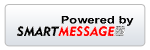 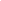 4 - 10  EKİM 2013  HAFTASI PROGRAMI4 - 10  EKİM 2013  HAFTASI PROGRAMI4 - 10  EKİM 2013  HAFTASI PROGRAMI4 - 10  EKİM 2013  HAFTASI PROGRAMI4 - 10  EKİM 2013  HAFTASI PROGRAMI4 - 10  EKİM 2013  HAFTASI PROGRAMI4 - 10  EKİM 2013  HAFTASI PROGRAMI4 - 10  EKİM 2013  HAFTASI PROGRAMI4 - 10  EKİM 2013  HAFTASI PROGRAMISalon 1Salon 2Salon 3Salon 4Salon 5Salon 5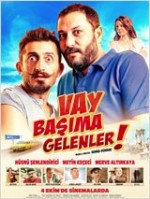 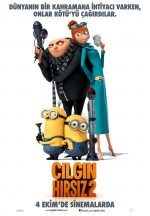 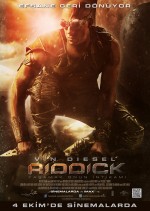 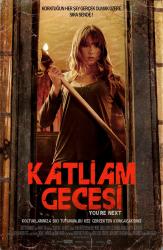 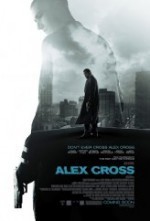 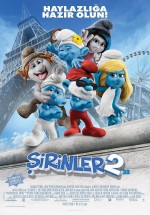 FİLM ADIVAY BAŞIMA    GELENLER  2DÇILGIN HIRSIZ  2DRİDDİCK  35MMKATLİAM GECESİ  2DALEX CROSS  35MMŞİRİNLER 2  35MMFRAGMAN izle    VAY BAŞIMA     GELENLER  ÇILGIN HIRSIZRİDDİCK KATLİAM GECESİ ALEX CROSSŞİRİNLER 2FİLM DAKİKA110"98"119"94"109"105"TÜRÜKomediAnimasyonBilim - KurguKorkuGerilimAnimasyonTürkçeTürkçeAltyazıAltyazıAltyazıTürkçeİZLEYİCİÇocuk18+ Şiddet Korku15+ ŞiddetÇocukP.Tesi-Perş Halk Günü+VDF10 TL10 TL10 TL10 TL 10 TL10 TLDiğer günler + Bayram10 - 12 TL10 - 12 TL10 - 12 TL10 - 12 TL 10 - 12 TL10 - 12 TL 1.Seans11:3011:0011:1511:45  11:002.Seans14:0013:0013:4513:0014:15  13:003.Seans16:3015:0016:1515:0016:454.Seans19:0017:0019:1517:0019:305.Seans21:3019:0021:4519:3021:456.Seans21:0021:307.SeansFax: 286 67 76Fax: 286 67 76Fax: 286 67 76Web: www.timshowcenter.comWeb: www.timshowcenter.comWeb: www.timshowcenter.comE-Mail : george.rizof@timshowcenter.com
twitter: @timsinemalari

İşletmeci salon ve seans değişikliği yapma hakkına sahiptir.E-Mail : george.rizof@timshowcenter.com
twitter: @timsinemalari

İşletmeci salon ve seans değişikliği yapma hakkına sahiptir.E-Mail : george.rizof@timshowcenter.com
twitter: @timsinemalari

İşletmeci salon ve seans değişikliği yapma hakkına sahiptir.